دانشکده مهندسی برق و کامپیوترتعهد نامه ارائه مقاله ثبت نام شده در کنفرانساینجانب 				دانشجوی کارشناسی ارشد به شماره دانشجویی 		دانشکده 	مهندسي برق  گروه		که مقاله پذيرش شده و ثبت نام شده  اينجانب تحت عنوان: 									 مي باشد، متعهد میشوم در تاریخ 		در کنفرانس: 				واقع در كشور 		شهر		شرکت نمایم و گواهی ارائه مقاله در كنفرانس را بلافاصله به اداره پژوهش تحویل دهم، در غير اينصورت مسئوليت هر گونه مشكلي را در تسويه حساب و كسر نمره خواهم پذيرفت.										محل امضای دانشجوتوجه: مدارك دالّ بر پذيرش و  ثبت نام نهايي در كنفرانس به اين گواهي ضميمه گردد. به مقالات پذيرش شده بدون ثبت نام نهايي در كنفرانس نمره اي تعلق نمي گيرد. از آنجايي كه امكان تغيير نمره بعد از جلسه دفاع وجود ندارد، اين گواهي و كليه مدارك ضميمه مي بايست قبل از روز دفاع به اداره پژوهش تحويل گردد تا سقف نمره مربوط به كنفرانس در جلسه دفاع براي دانشجو لحاظ گردد. تعهد فوق مورد تایید اينجانب مي باشد.								استاد راهنمای پایان نامه                                                                    نام 			محل امضاءموضوع با توجه به موارد مذکور با تقاضای نامبرده موافقت می شود 		موافقت نمی شود.								اداره پژوهش دانشکده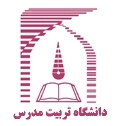 